Задания на тему «Навыки счета в  пределах»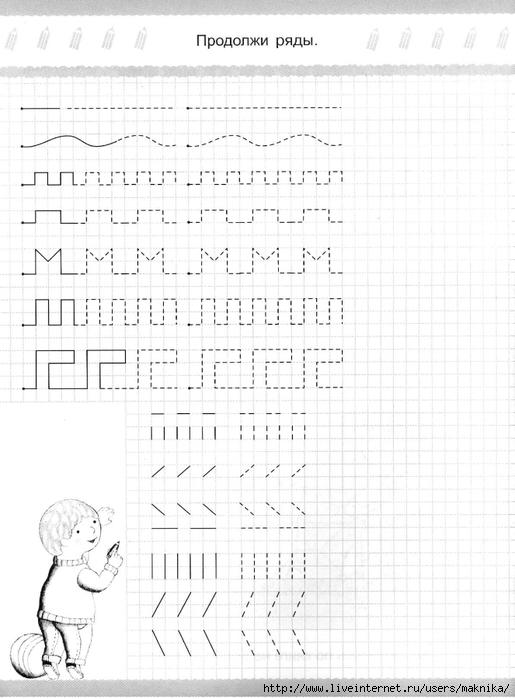 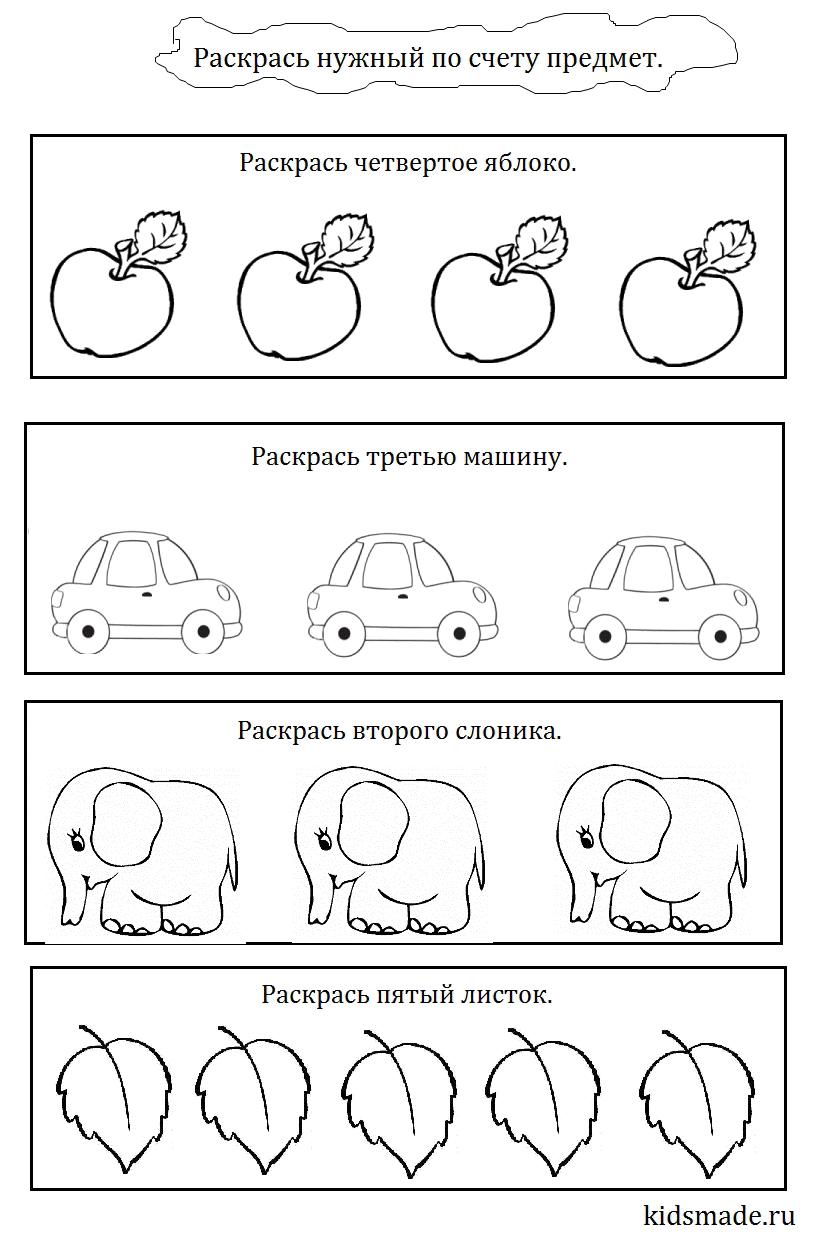 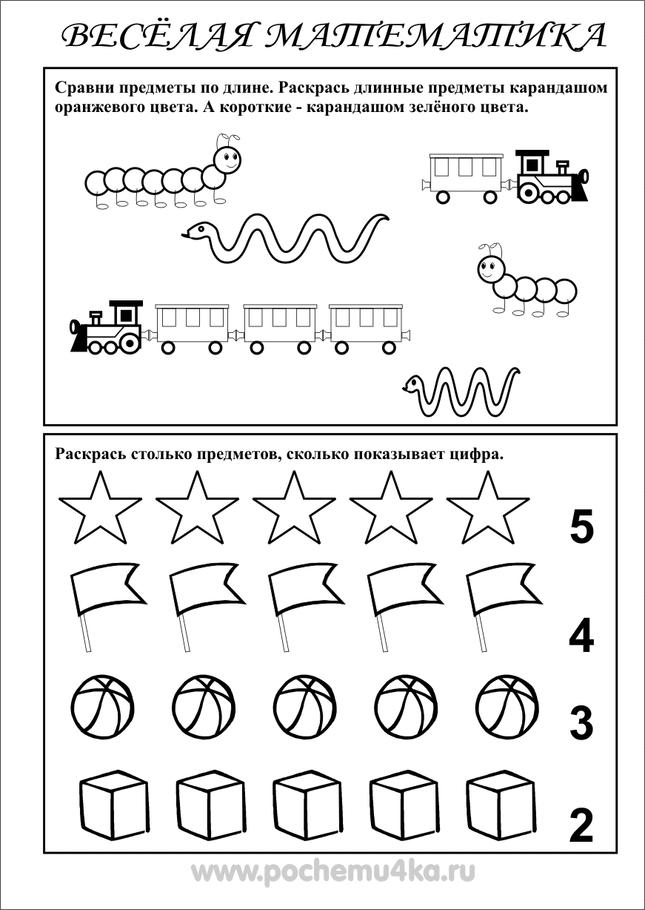 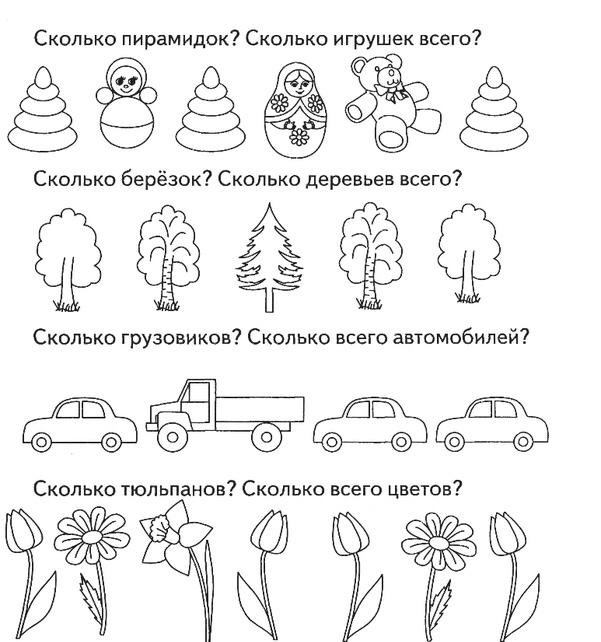 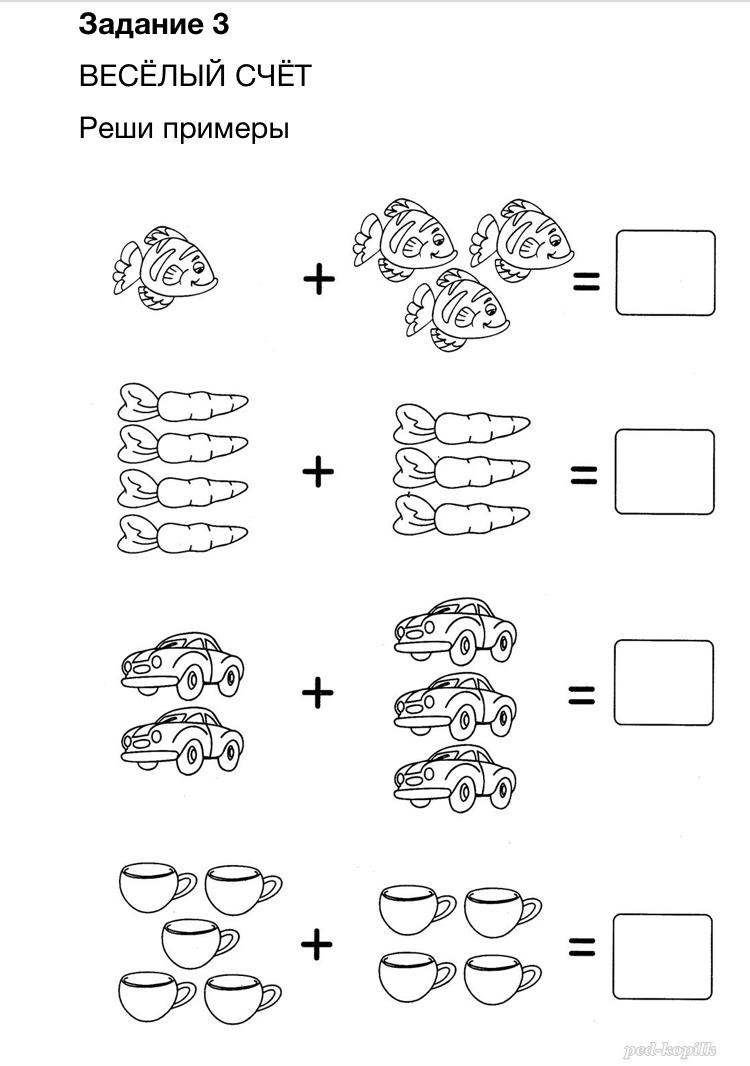 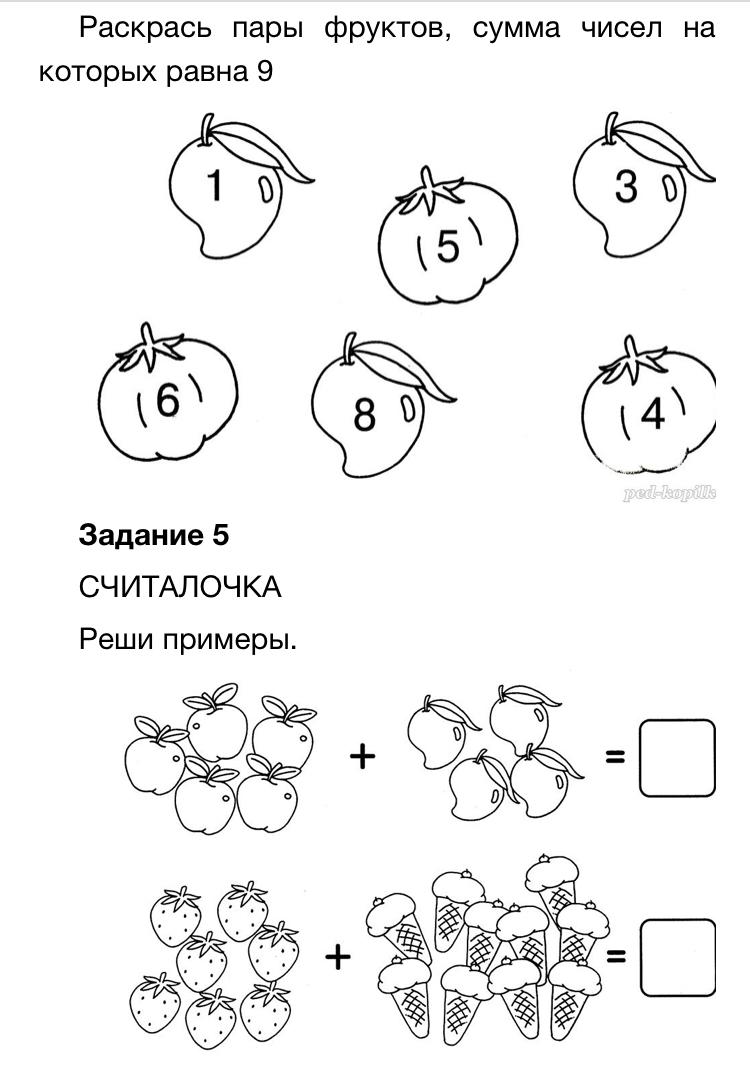 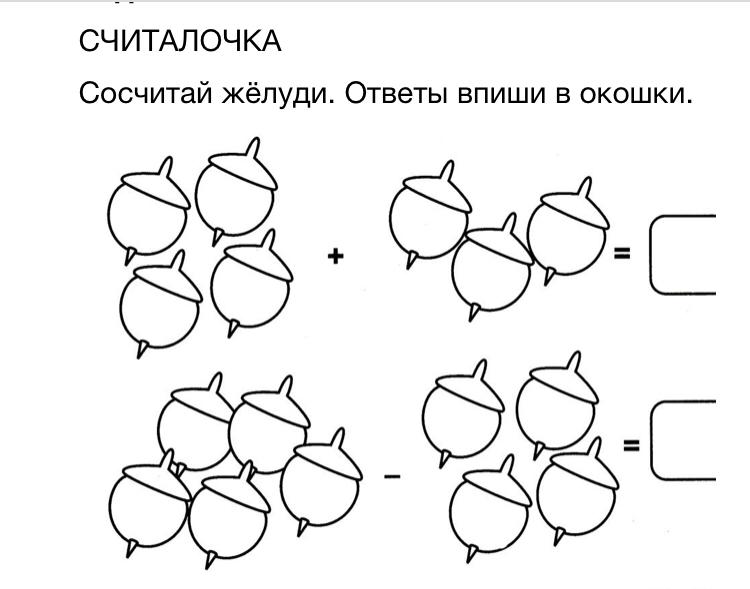 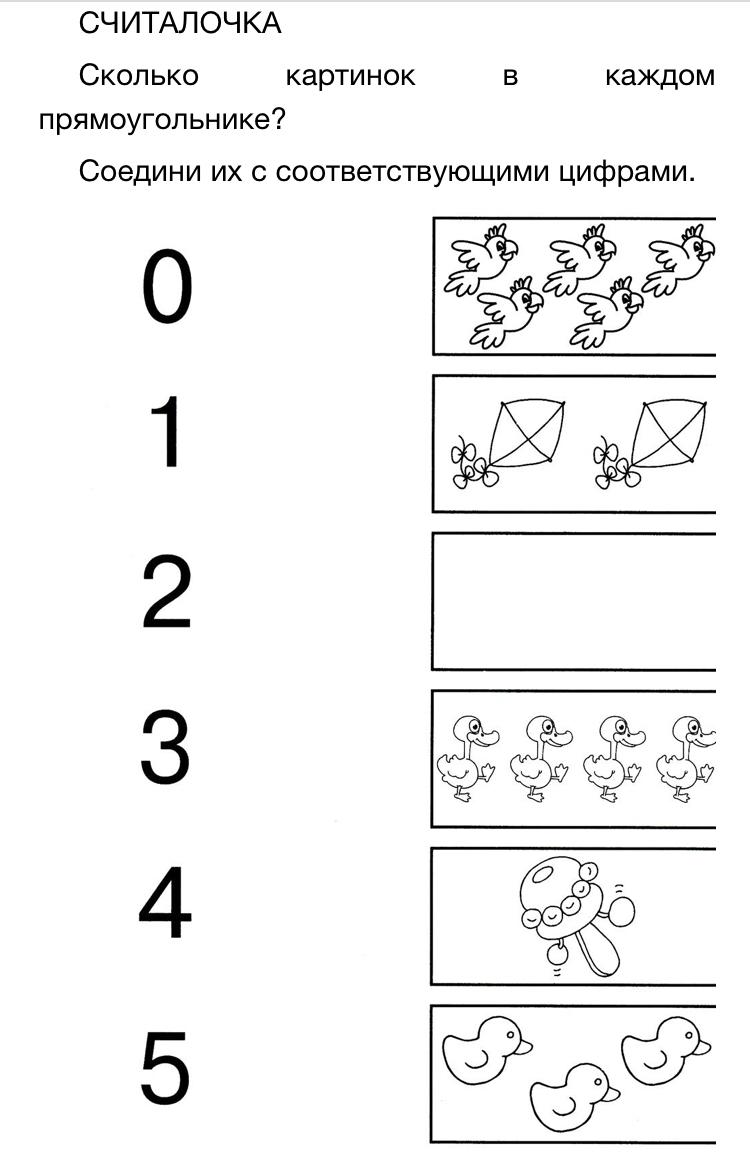 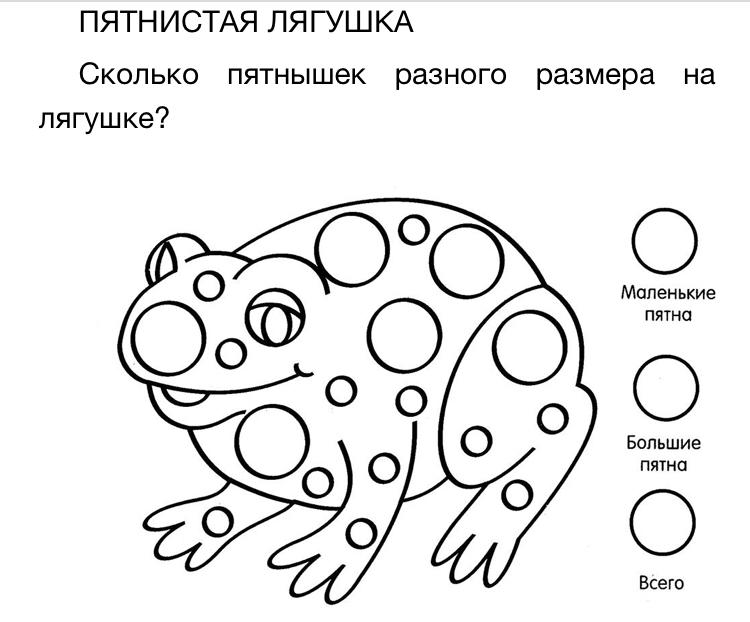 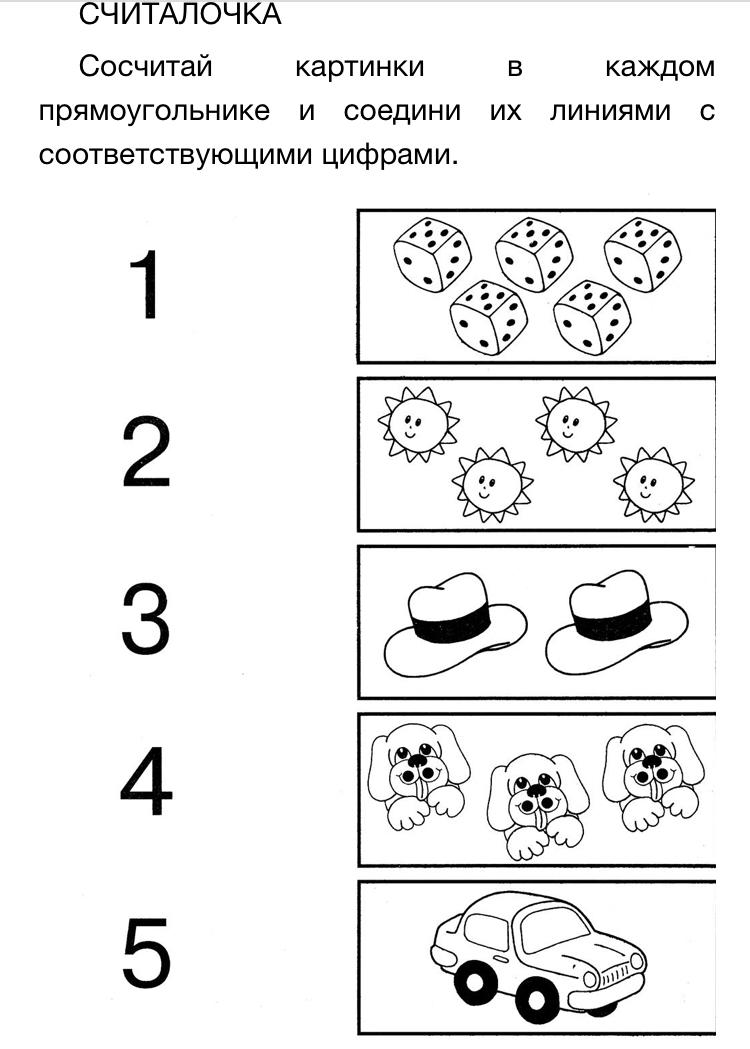 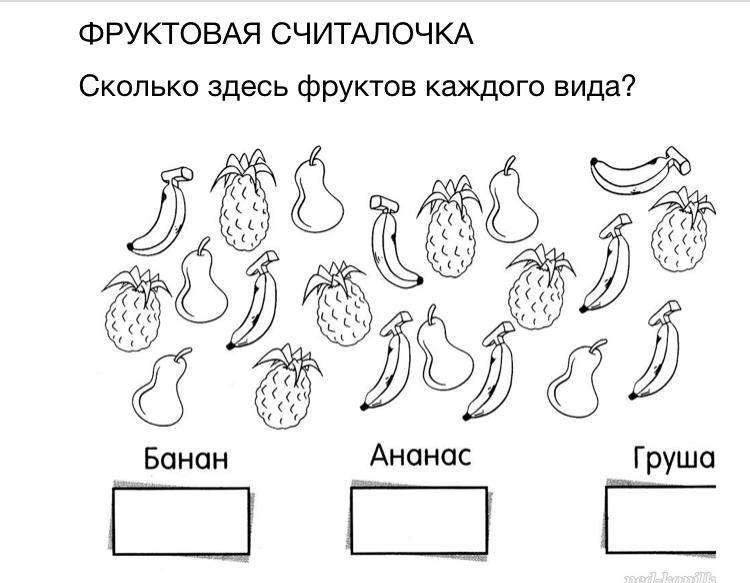 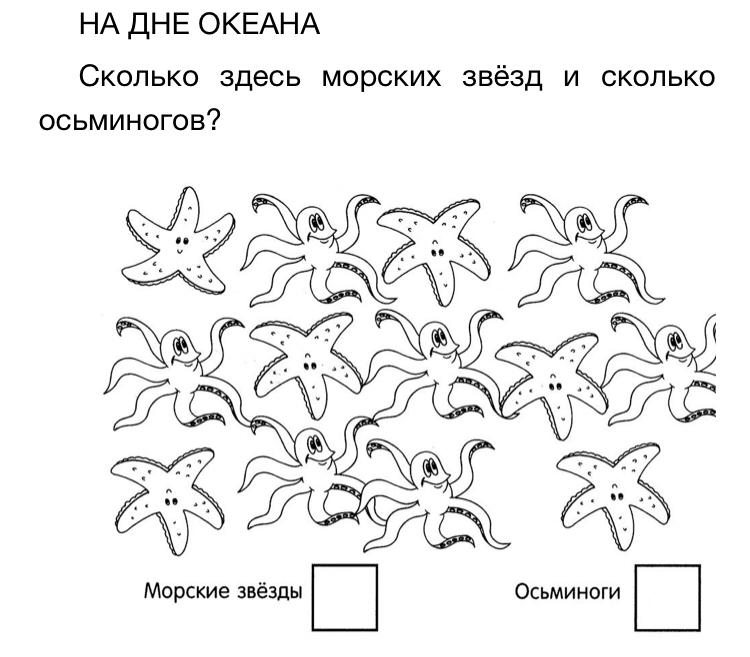 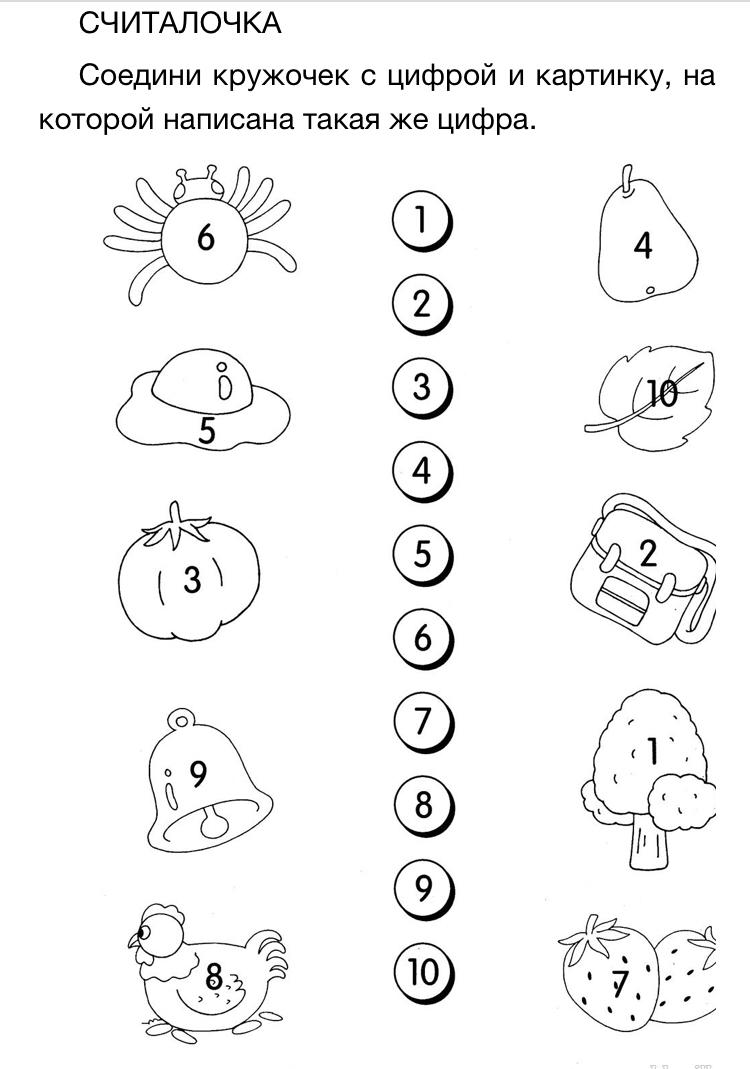 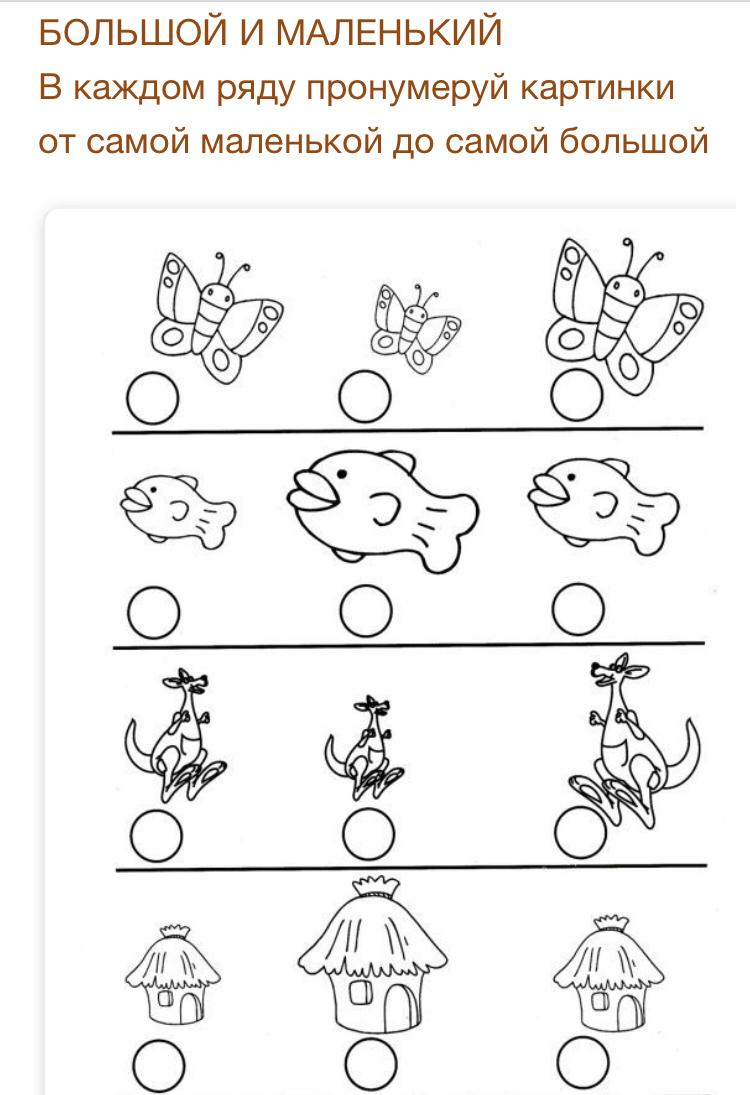 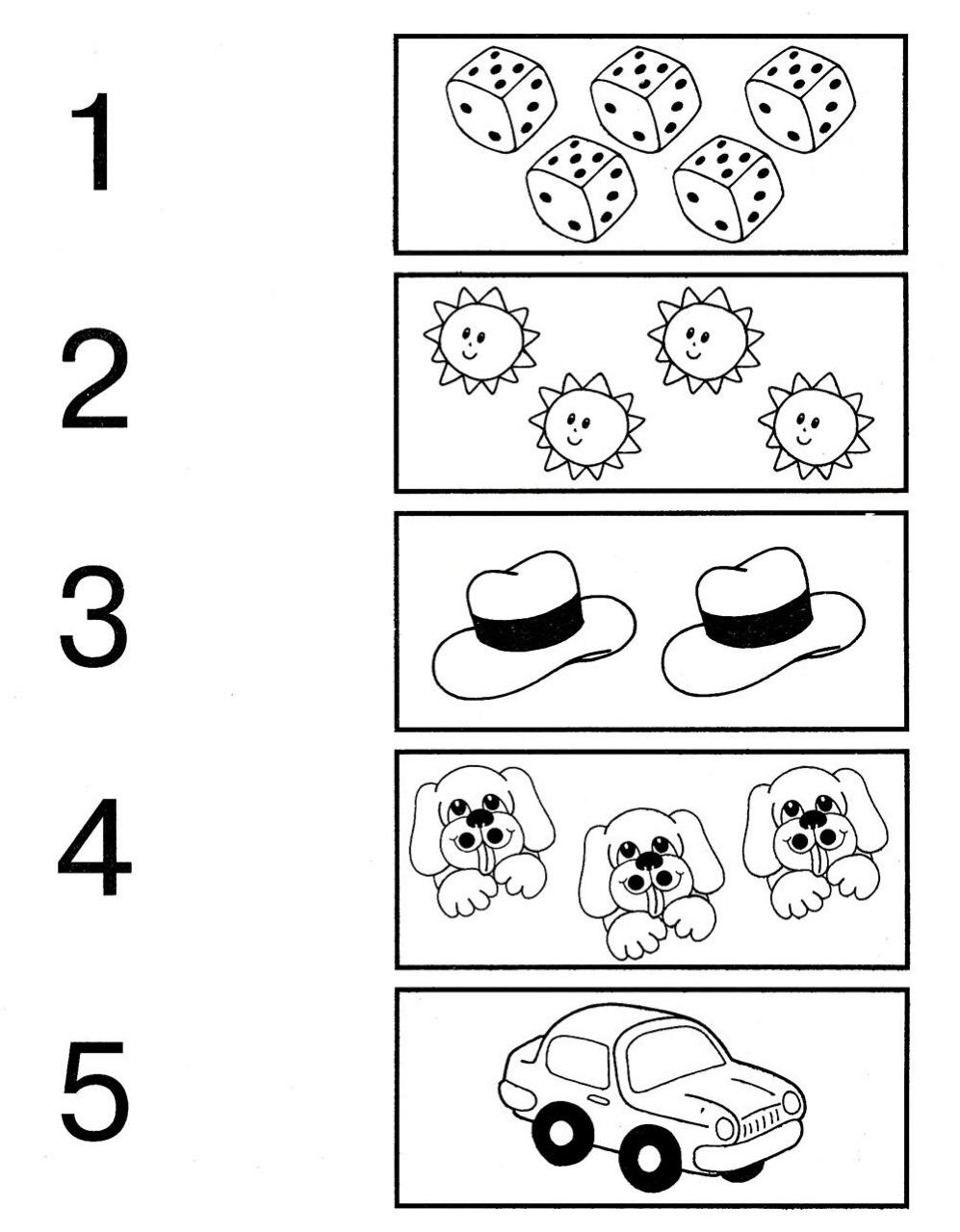 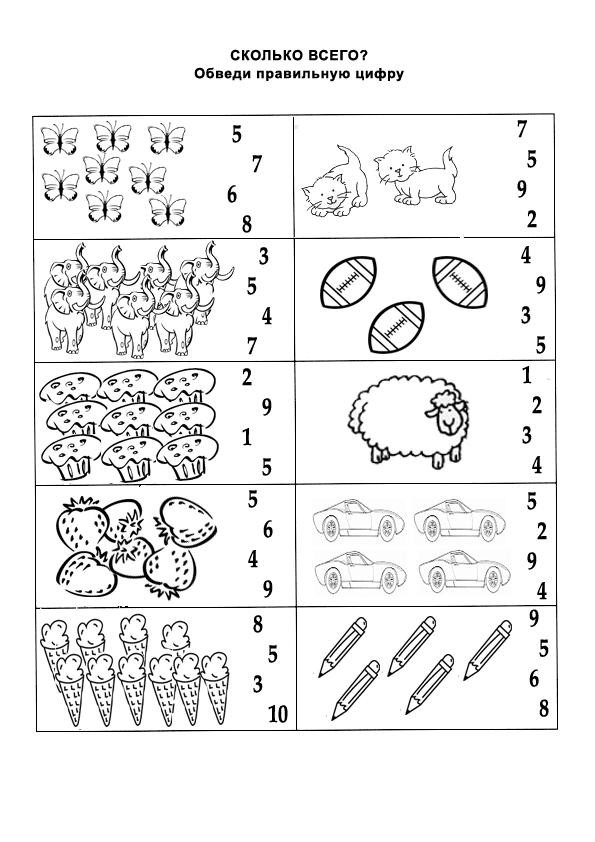 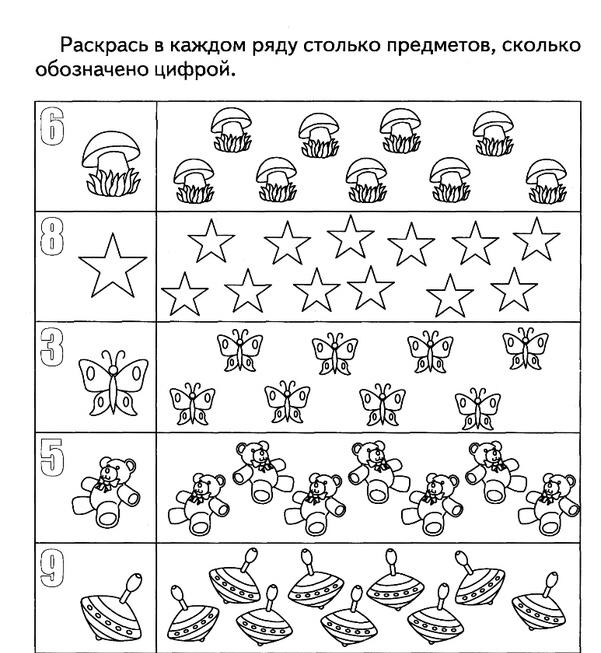 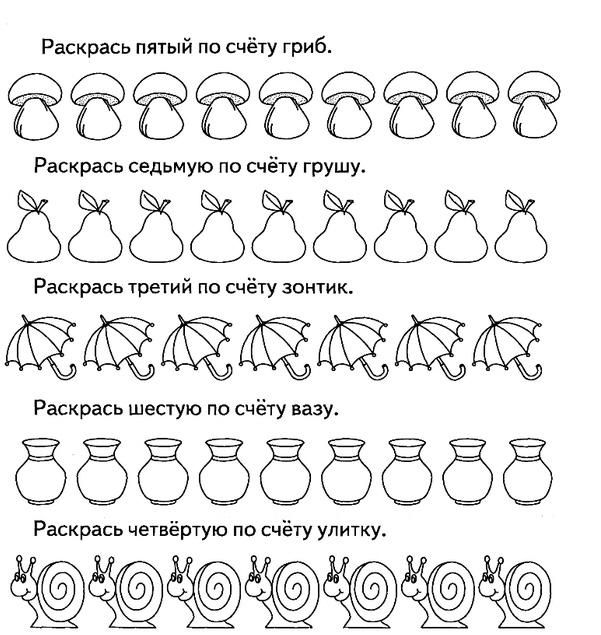 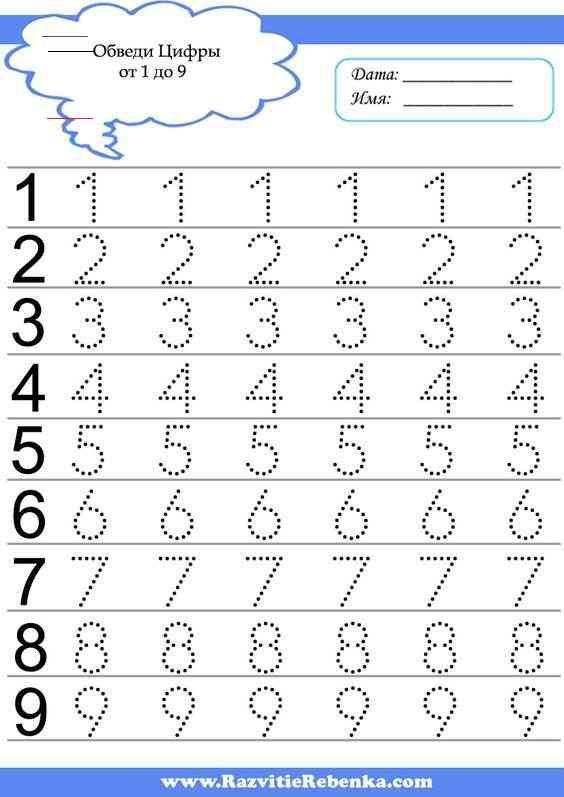 